台灣鄉土語言影音資料庫內容介紹：   族群的語言結合著族群思想、風俗習慣和生活經驗等累積而成，不同的語言學習，對不同族群也有更多的認識。台灣鄉土語言系列是一套鄉土化、生活化、趣味化，兼具實用性之最佳鄉土語言教材。由客語權威羅肇錦教授，做精闢專業的解說與編審。資料類型：全文+影音更新頻率：不更新檢索畫面：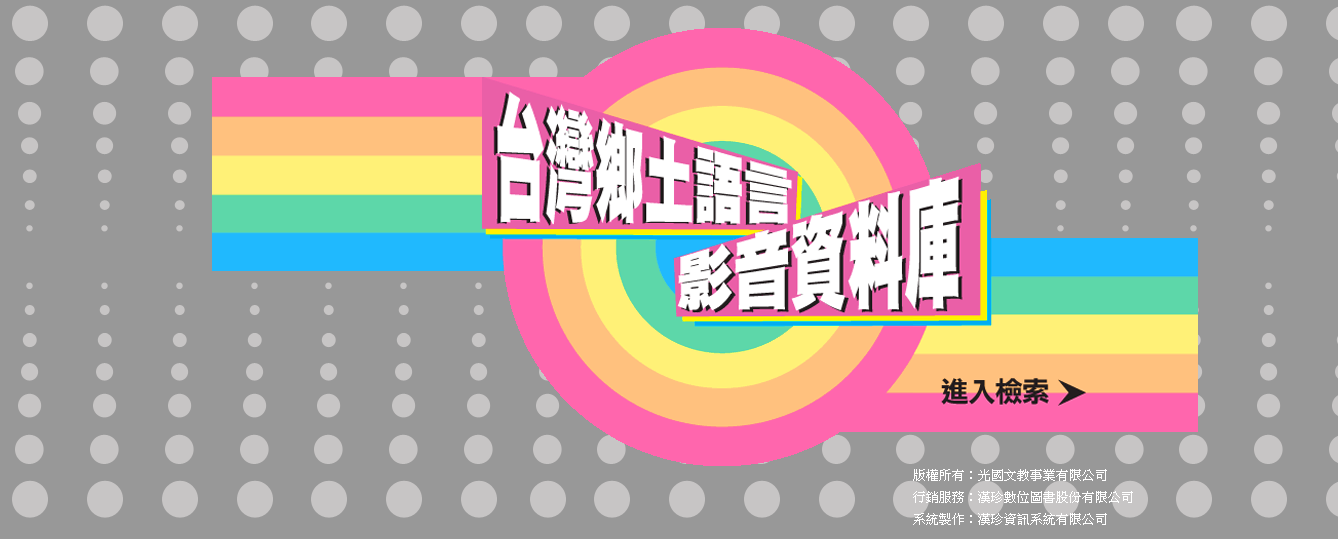 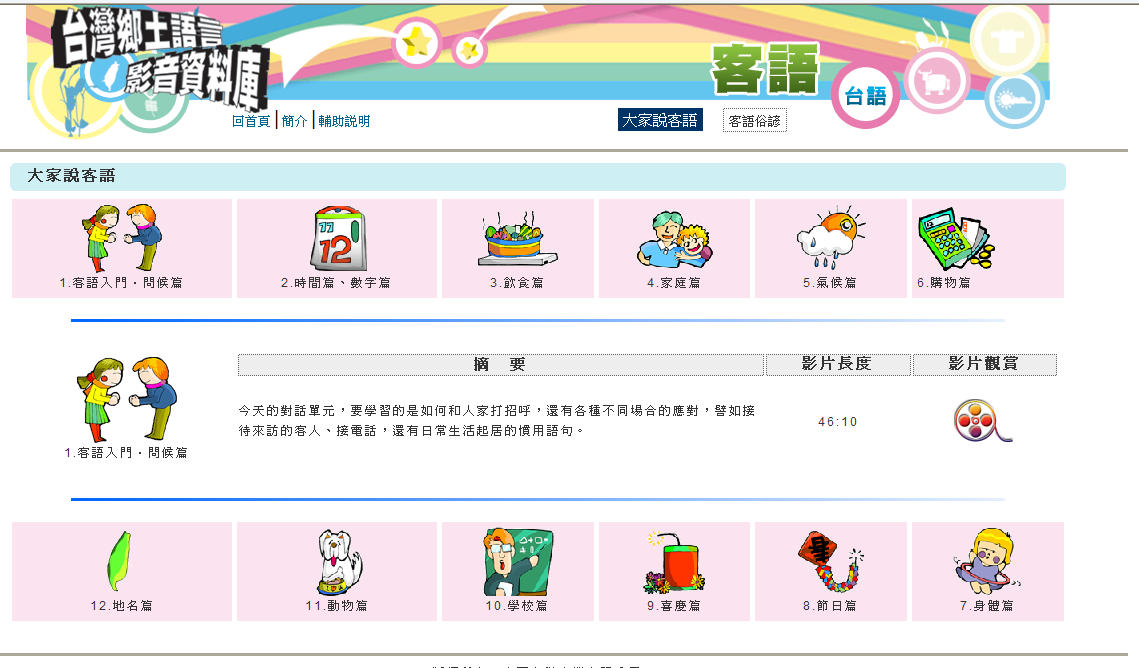 俗諺是人類生活體驗的累積，凡是文化發展到某一階段的人類，在其日常生活中，均有使用著這種特殊語言。這種特殊語言，充分地反映著人類社會的感受、知識、經驗與特性。諺語主於典雅，以優美精鍊為主；而俚語重在流傳，多通俗易懂。「客語俗諺」內容包羅萬象，篇篇生動、句句珠璣，內容豐富詳實。客語系列主題：「大家學客語」12集；「客語俗諺」5集